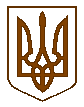 Баришівська  селищна  радаБроварського  районуКиївської  областіVIIІ скликання                                                                 Р І Ш Е Н Н Я22.11.2021                                                                                          № 888-15-08      Про припинення права користуванняземельними  ділянкамиНа підставі ст.141 Земельного кодексу України, ст.26 Закону України „Про місцеве самоврядування в Україні”, розглянувши заяви громадян про  вилучення з користування земельної ділянки, в зв’язку з добровільною відмовою, враховуючи пропозиції комісії з питань регулювання земельних ресурсів та відносин, містобудування та архітектури, охорони довкілля та благоустрою населених пунктів, селищна рада                                                                                                в  и р і ш и л а:        1.1. Вилучити з користування Слюсаренка Григорія Яковича, жителя с.Волошинівка, вул. Миру, 40, земельну ділянку площею 0,0800 га для  ведення особистого селянського господарства (біля кладовища) на території Волошинівського старостинського округу Баришівської селищної ради Броварського району Київської області,   в зв’язку з добровільною відмовою.        1.2. Вилучити з користування Бородійчук Надії Дем'янівни, жительки смт. Баришівка, вул. Софіївська 34, буд. 33, кв. 101, земельну ділянку площею 0,0024 га для  будівництва індивідуальних гаражів в смт Баришівка, вул. Софіївська, 30а (ІІ квартал) №128,  в зв’язку з добровільною відмовою.        1.3. Вилучити з користування Бурзака Михайла Андрійовича, жителя с.Лук'янівка, вул.Чернігівська,26, земельну ділянку площею 2,0000 га для  ведення особистого селянського господарства в с.Лук'янівка, вул.Берегова,129,   в зв’язку з добровільною відмовою.        2.Зарахувати вищезазначені земельні ділянки до вільного земельного фонду селищної ради.        3.Відділу земельних ресурсів Баришівської селищної ради внести відповідні зміни в земельно-шнурову документацію.        4.Оприлюднити рішення на офіційному веб-сайті Баришівської селищної ради.         5.Контроль за виконанням рішення покласти на постійну комісію з питань регулювання земельних ресурсів та відносин, містобудування та архітектури, охорони довкілля та благоустрою населених  пунктів.          Селищний голова                                   Олександр ВАРЕНІЧЕНКО